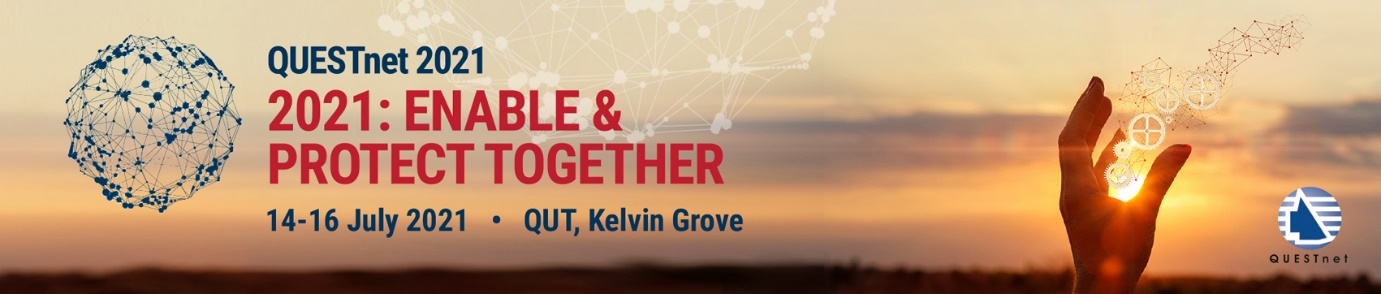 Risk-Based Vulnerability Management and real time assessment and response             Presenters: Geoffrey Jakmakejian, Senior Security Engineer, Tenable & Jeffrey Bowler, Security Engineer, Tenable
In this session learn how to develop your security program and effectively approach Risk-Based Vulnerability Management. Walk away with the fundamental skills to set up RBVM in your own environment.Join us to:
Understand cyber Exposure and the modern threat landscape
Hear real-world examples of local Risk-Based Vulnerability Management programs and lessons learnt
Deploy and understand vulnerability scansPLUS
After this session, anyone who attends will have access to a lab environment to practice and develop their learnings.